Publicado en  el 04/11/2015 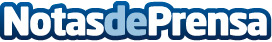 La II Edición del WOW Valencia, centrado en las Redes SocialesArranca la II Edición del WOW Valencia bajo el título “Consigue el éxito en las redes sociales”Datos de contacto:Nota de prensa publicada en: https://www.notasdeprensa.es/la-ii-edicion-del-wow-valencia-centrado-en-las Categorias: Marketing E-Commerce http://www.notasdeprensa.es